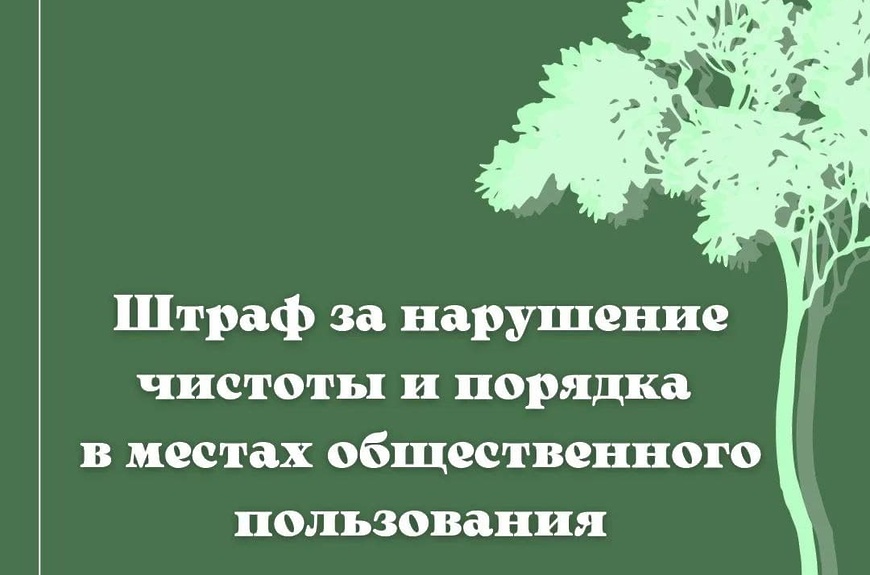 ст. 6.1 КоАП МО - Совершение действий, нарушающих установленные нормативными правовыми актами Московской области, нормативными правовыми актами органов местного самоуправления требования по соблюдению чистоты и порядка в местах общественного пользования, массового посещения и отдыха на территории Московской области, в том числе с использованием транспортных средств, -влечет предупреждение                или наложение административного штрафа на граждан в размере от одной тысячи до пяти тысяч рублей; на должностных лиц - от пяти тысяч до пятнадцати тысяч рублей; на юридических лиц - от пятидесяти тысяч до ста тысяч рублей.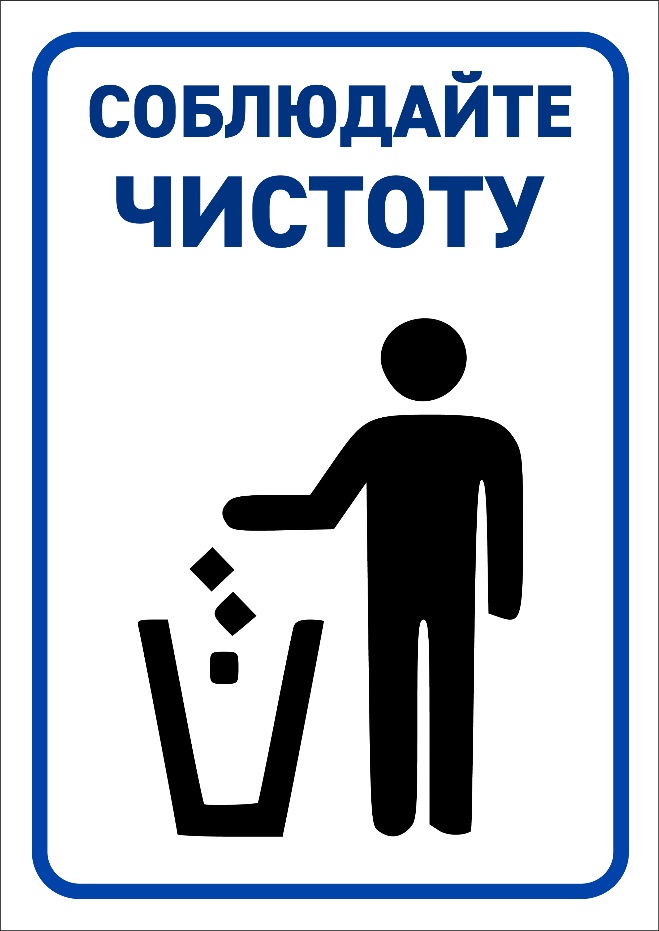 